Vojvode Momčila broj 10-12-16,  tel: 051/433-620,  051/433-631POZIV ZA DOSTAVLJANJE  PONUDAPoštovani, U ime Centra za razvoj poljoprivrede i sela, Banja Luka pozivamo Vas da dostavite  ponudu u postupku dodjele ugovora za usluge stručnog usavršavanja  (osposobljavanja) zaposlenih u 2021.godini. Procedura javne nabavke će se obaviti  u skladu sa Pravilnikom  o postupku dodjele ugovora o uslugama  iz Aneksa II dio B Zakona o javnim nabavkama („Službeni glasnik BiH“broj 66/16).Poziv za dostavljanje ponuda je objavljen dana 04.03.2021.godine na veb stranici ugovornog organa www.crusbl.org OPŠTI PODACI Podaci o Ugovornom organuPodaci o licima zaduženim da vode komunikaciju u ime ugovornog organa  sa ponuđačima:OPIS PREDMETA NABAVKE I TEHNIČKE SPECIFIKACIJEPredmet ugovora su usluge stručnog usavršavanja zaposlenih u 2021.godini.Oznaka iz JRJN: 80530000-8 – Usluge stručnog  osposobljavanja                  JRJN: 80522000-9  - Obrazovni seminar Ponude za stručno usavršavanje i obuke zaposlenih se mogu dostavljati iz sledećih oblasti: Jvne nabavkeRačunovodstvo i revizijaRadni odnosiObuke iz oblasti civilne zaštiteDruge teme iz oblasti prava i ekonomije.Izuzetno, ugovorni organ zadržava pravo da prihvati ponudu za stručno usavršavanje i iz drugih oblasti, ukoliko se utvrdi da postoji potreba za obukom u momentu prijema  ponude.Ponude se mogu dostavljati do 31.12.2021.godine. Ponudom će se smatrati  poziv za seminar koji sadrži teme seminara  ili stručne obuke, vrijeme i mjesto održavanja seminara, imena predavača i iznos kotizacije ili naknade za učešće na seminaru ili stručnoj obuci.  Prihvatom ponude se smatra ovjera prijavnog obrasca ili naruđžbenice dostavljene od strane ponuđača (sa pečatom i potpisom  ovlaštenog lica ugovornog organa).Ugovorni organ neće donositi Odluku o izboru najpovoljnijeg ponuđača, a ponuđač čija ponuda bude prihvaćena  na osnovu definisanih kriterija, biće obavješten  dostavljanjem  ovjerenog prijavnog obrasca ili naruđžbenice, do vremena održavanja seminara. Pravo da prihvati ili ne prihvati ponudu zadržava ugovorni organ, cijeneći kriterije za izbor definisane ovim pozivom.Ugovor sa ponuđačem se neće zaključivati  nakon prihvata ponude, a dostavljeni račun će se smatrati  ugovorom u svakoj konkretnoj situaciji. Izuzetno, ugovorni organ može zahtijevati posebno zaključenje ugovora sa ponuđačem, ako to zahtijeva složenost i karakter edukacije, te posebni zahtjevi u vezi sa edukacijom koji nisu bili sastavni dio Poziva za seminar.  Plaćanje usluga će se vršiti na način predviđen Pozivom na seminar ili obuku, osim ako se ugovorni organ i ponuđač ne dogovore drugačije. PROCIJENJENA VRIJEDNOST NABAVKEProcijenjena vrijednost nabavke  je 4.000,00 KM.KRITERIJ ZA IZBOR PONUDEPrihvat ponude će se cijeniti u svakom konkretnom slučaju na osnovu sledećih  kriterija:Potrebe ugovornog organa za edukacijom na teme koje su predmet seminara  ili obuke,Ponuđenih uslova za učešće na seminaru (mjesto  i vrijeme održavanja seminara,  dostupnost literaturi i seminarskim materijalima, dodatni sadržaj u ponudi, mogućnost kontakta sa predavačima za vrijeme i nakon seminara) i Dosadašnjeg iskustva sa predavačima, uzimajući u obzir i njihove profesionalne kvalifikacije i sposobnost interakcije sa učesnicima seminara.USLOVI KOJE PONUĐAČI MORAJU  ISPUNITI (KVALIFIKACIJA)5.1 Ugovorni organ nema posebnih zahtjeva u vezi sa ispunjavanjem kvalifikacionih uslova. PERIOD IZVRŠENJA USLUGA    Ponude se mogu dostavljati do 31.12.2021.godine, a usluge se vrše na dan održavanja seminara,     kako je to predviđeno pozivom na seminar - ponudom.NAČIN DOSTAVLJANJA  PONUDEPonude se dostavljajuna jedan od sledećih  načina: PoštomElektronskom poštom, na adresu: info@crusbl.org Faksom na broj telefona 051/433-631   i    051/433-634 Putem e-maila zaposlenihADRESA NA KOJU SE DOSTAVLJAJU PONUDEPonude se dostavljaju na adresu: Vojvode Momčila broj 10-12-16,   Banja Luka,  najkasnije do 31.12.2021. godine ili putem e-maila ili faksa iz tačke  7. Poziva. PREGOVORIUgovorni organ zadržava pravo da pozove ponuđače  na pregovore nakon prijema ponuda, ukoliko ocjeni na osnovu dostavljenih ponuda da su pregovori neophodni. Pregovori će se provoditi u skladu sa članom 9.Pravilnika , a ponuđač koji blagovremeno dostavi ponudu će biti obaviješten  o datumu i terminu  vođenja pregovora. Ako se ugovorni organ  odluči na provođenje pregovora imenovaće Komisiju za nabavka. PRAVNA ZAŠTITAPonuđači mogu izjaviti žalbu na ovaj postupak nabavke   u roku od 10 (deset) dana od dana objave ex ante obavještenja  o transparentnosti, ili u roku od 30 (trideset) dana od dana objeve obavještenja o dodjeli ugovora ako ex ante obavještenja  o transparentnosti nije objavljeno.                                                                                                                                     DIREKTOR                                                                                                                           Draško Ilić, dipl.ekon.                                      							      ___________________                                                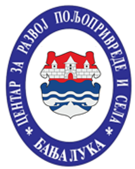 CENTAR ZA RAZVOJ POLJOPRIVREDE I  SELABANJA LUKA                        Broj: 229/2021                      Dana: 04.03.2021.god.CENTAR ZA RAZVOJ POLJOPRIVREDE I  SELABANJA LUKA  Ugovorni organ:„Centar za razvoj poljoprivrede i sela“ Banja LukaAdresa:Vojvode Momčila broj 10-12-16     Banja LukaIDB4401470710003Telefon:051/433-620Faks:051/433-631Web adresa:www.crusbl.orgKontakt osobe:Vinka Kalamanda,   Aleksandra Todorović (Prerad) Ljiljana Savanović, Telefon:051/433-631,   051/433-630, 051/433-637Faks:051/433-631,   051/433-634e-mail:vinka.kalamanda@crusbl.org,  prerad17@gmail.com, ljiljana.savanovic@crusbl.org 